АГРЕССИВНЫЙ РЕБЕНОКПризнаки агрессивности: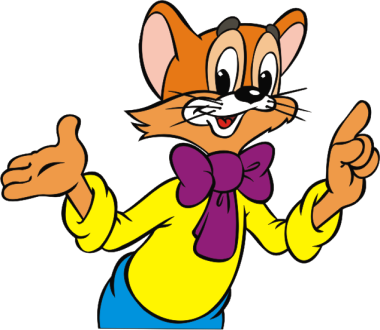 – по темпераменту ребенок: вспыльчив, непокорен, непредсказуем;– по характеру: самоуверен, недостаточно внимателен к чувствам окружающих, дерзок, проявляет негативизм.Причины.Нарушения эмоционально-волевой сферы: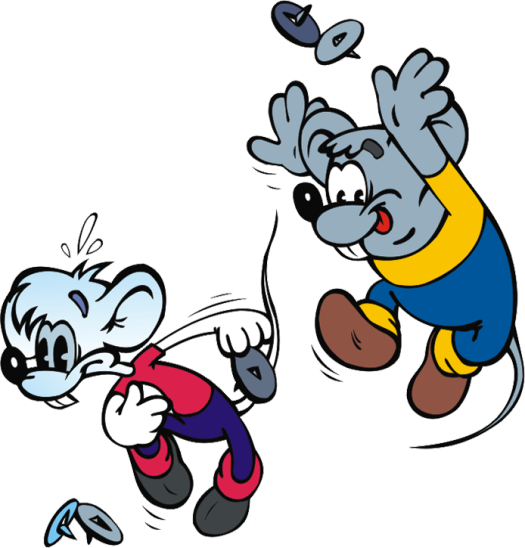     – неумение ребенка управлять своим поведением– недостаточное усвоение ребенком общественных норм поведения,   общения. Неблагополучная семейная обстановка:   – отчуждение, постоянные ссоры, стрессы;        – нет единства требований к ребенку;             – ребенку предъявляются слишком суровые или слабые требования;                 – физические (особенно жестокие) наказания;                      – асоциальное поведение родителей;                             – плохие жилищно-бытовые условия, материальные затруднения;  Трудности обучения.Психологический климат  в дошкольном учреждении.